Multiplication PracticeHow many can you answer correctly in one minute?5 × 3 = _____ 8 × 11 = _____ 5 × 4 = _____ 8 × 10 = _____6 × 2 = _____ 3 × 6 = _____ 4 × 4 = _____ 6 × 6 = _____9 × 6 = _____ 3 × 7 = _____ 8 × 4 = _____ 7 × 2 = _____6 × 10 = _____ 11 × 6 = _____ 9 × 2 = _____ 10 × 6 = _____4 × 7 = _____ 2 × 5 = _____ 7 × 7 = _____ 5 × 9 = _____2 × 1 = _____ 3 × 10 = _____ 9 × 10 = _____ 1 × 6 = _____7 × 12 = _____ 11 × 2 = _____ 9 × 3 = _____ 6 × 12 = _____3 × 1 = _____ 9 × 1 = _____ 3 × 9 = _____ 7 × 6 = _____9 × 8 = _____ 3 × 4 = _____ 4 × 10 = _____ 5 × 11 = _____2 × 2 = _____ 7 × 4 = _____ 10 × 11 = _____ 9 × 12 = _____4 × 7 = _____ 10 × 7 = _____ 10 × 12 = _____ 5 × 12 = _____12 × 8 = _____ 6 × 5 = _____ 8 × 7 = _____ 4 × 12 = _____5 × 6 = _____ 8 × 4 = _____ 4 × 8 = _____ 6 × 7 = _____6 × 3 = _____ 8 × 10 = _____ 11 × 9 = _____ 5 × 8 = _____12 × 5 = _____ 10 × 5 = _____ 6 × 11 = _____ 5 × 12 = _____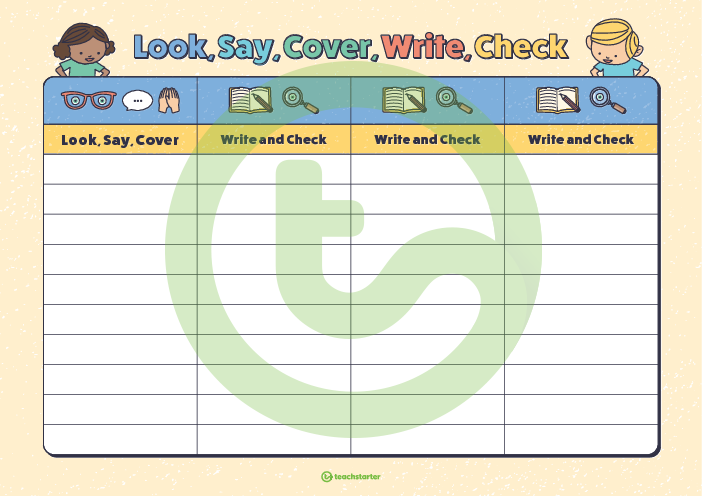 Time and SubjectLearning ObjectiveMondayTask/Link/Resources8.45-9.00ReadingL.O: To practise and consolidate existing reading skills.Read your individual reading book, either in your head or out loud. 9.00-9.15Morning MathsLO: To consolidate recall of multiplication facts. Complete this week’s multiplication sheet. You will find this week’s multiplication sheet on page 6. Just scroll down! How many can you answer correctly in one minute? Remember, it is the same one every day for a week so try and beat your score each time! 9.15-9.45SpellingLO: To practise RWI Spelling orange words.Speed write this week’s words- time yourself a minute for each! Write them in different colours or fancy writing, make yourself a poster of each of the words!  Circle the consonants and vowels. Week 2 - according exaggerate queue achieve excellent recognise aggressive 9.45-10.00Active breakL.O: To boost my concentration through movement.https://www.youtube.com/watch?v=1b6axyuaKcYJoin in with the Go Noodle clip above to get you moving! 10.00-11.00EnglishLO:  To generate precise adverbs and verbs. Follow the link below:https://teachers.thenational.academy/lessons/to-generate-precise-adverbs-and-verbs-to-describe-the-opening-scene-6mu30r11.00- 11.15 Break11.00- 11.15 Break11.00- 11.15 Break11.15-12.15MathsLO: To introduce equivalents for non-unit fractions.Have a go at today’s lesson by clicking on the link below:https://classroom.thenational.academy/lessons/non-unit-fractions-74u36t12.15-1.00Dinner12.15-1.00Dinner12.15-1.00Dinner1.00-1.15StorytimeLO: To listen to a story for pleasure.https://stories.audible.com/pdp/B083PP6DDP?ref=adbl_ent_anon_ds_pdp_pc_cntr-2-21.15-2.30PE LO: To develop agility and balance and coordination. Follow the links below to develop your fitness and strength: https://classroom.thenational.academy/lessons/how-do-i-develop-agility-balance-and-coordination-for-consistency-fluency-and-precision-c4vp2tTime and SubjectLearning ObjectiveTuesdayTask/Link/Resources8.45-9.00ReadingL.O: To practise and consolidate existing reading skills.Read your individual reading book, either in your head or out loud. 9.00-9.15Morning MathsLO: To consolidate recall of multiplication facts.Complete this week’s multiplication sheet. You will find this week’s multiplication sheet on page 6. Just scroll down! How many can you answer correctly in one minute? Remember, it is the same one every day for a week so try and beat your score each time!9.15-9.45SpellingLO: To practise RWI Spelling orange words.Speed write this week’s words- time yourself a minute for each! Write them in different colours or fancy writing, make yourself a poster of each of the words!  Circle the consonants and vowels.Week 2 - according exaggerate queue achieve excellent recognise aggressive 9.45-10.00Active breakL.O: To boost my concentration through movement.https://www.youtube.com/watch?v=Imhi98dHa5wJoin in with the Go Noodle clip above to get you moving! 10.00-11.00EnglishLO:  To practise and apply knowledge of suffixes. dFollow the link below:https://classroom.thenational.academy/lessons/to-practise-and-apply-knowledge-of-suffixes-plurals-including-test-cgwket11.00- 11.15 Break11.00- 11.15 Break11.00- 11.15 Break11.15-12.15MathsLO: To explore numerators and denominators in non-unit fractions. Have a go at today’s lesson by clicking on the link below:https://classroom.thenational.academy/lessons/numerators-and-denominators-in-non-unit-fractions-6gwpad12.15-1.00Dinner12.15-1.00Dinner12.15-1.00Dinner1.00-1.15StorytimeLO: To listen to a story for pleasure. https://stories.audible.com/pdp/B083PP6DDP?ref=adbl_ent_anon_ds_pdp_pc_cntr-2-21.15-2.30TopicHistoryLO: To learn about the Danelaw. Follow the link below:https://classroom.thenational.academy/lessons/what-was-the-danelaw-68u38c2.30-3.00RHELO: To explore why we have money. Follow the link:https://classroom.thenational.academy/lessons/money-money-money-61gkedTime and SubjectLearning ObjectiveWednesdayTask/Link/Resources8.45-9.00ReadingL.O: To practise and consolidate existing reading skills.Read your individual reading book, either in your head or out loud. 9.00-9.15Morning MathsLO: To consolidate recall of multiplication facts. Complete this week’s multiplication sheet. You will find this week’s multiplication sheet on page 6. Just scroll down! How many can you answer correctly in one minute? Remember, it is the same one every day for a week so try and beat your score each time!9.15-9.45SpellingLO: To practise RWI Spelling orange words.Speed write this week’s words- time yourself a minute for each! Write them in different colours or fancy writing, make yourself a poster of each of the words!  Circle the consonants and vowels. Week 2 - according exaggerate queue achieve excellent recognise aggressive 9.45-10.00Active breakL.O: To boost my concentration through movement.https://www.youtube.com/watch?v=3WnI4UNgSaYJoin in with the Go Noodle clip above to get you moving! 10.00-11.00EnglishLO:  To plan and write the first part of an opening scene. Follow the link below:https://classroom.thenational.academy/lessons/to-plan-and-write-the-first-part-of-an-opening-scene-6mr30t11.00- 11.15 Break11.00- 11.15 Break11.00- 11.15 Break11.15-12.15MathsLO: To find missing numbers.Have a go at today’s lesson by clicking on the link below:https://classroom.thenational.academy/lessons/missing-numbers-6rwp8d12.15-1.00Dinner12.15-1.00Dinner12.15-1.00Dinner1.00-1.15StorytimeLO: To listen to a story for pleasure. https://stories.audible.com/pdp/B083PP6DDP?ref=adbl_ent_anon_ds_pdp_pc_cntr-2-21.15-2.30TopicHistoryLO: To learn about what life was like in Viking Britain. Follow the link below:  https://classroom.thenational.academy/lessons/what-was-life-like-in-viking-britain-6nhp2c2.30-3.00MusicLO: To construct and play a melody using a scale. Follow the link:https://classroom.thenational.academy/lessons/constructing-and-playing-a-melody-using-a-scale-74wk4cTime and SubjectLearning ObjectiveThursdayTask/Link/Resources8.45-9.00ReadingL.O: To practise and consolidate existing reading skills.Read your individual reading book, either in your head or out loud. 9.00-9.15Morning MathsLO: To consolidate recall of multiplication facts. Complete this week’s multiplication sheet. You will find this week’s multiplication sheet on page 6. Just scroll down! How many can you answer correctly in one minute? Remember, it is the same one every day for a week so try and beat your score each time!9.15-9.45SpellingLO: To practise RWI Spelling orange words.Speed write this week’s words- time yourself a minute for each! Write them in different colours or fancy writing, make yourself a poster of each of the words!  Circle the consonants and vowels. Week 2 - according exaggerate queue achieve excellent recognise aggressive 9.45-10.00Active breakL.O: To boost my concentration through movement.https://www.youtube.com/watch?v=388Q44ReOWEJoin in with the Go Noodle clip above to get you moving! 10.00-11.00EnglishLO:  To plan and write the second paragraph. Follow the link below:https://classroom.thenational.academy/lessons/to-plan-and-write-the-second-part-of-an-opening-scene-6dgk4r11.00- 11.15 Break11.00- 11.15 Break11.00- 11.15 Break11.15-12.15MathsLO: To practise with equivalent fractions.  Have a go at today’s lesson by clicking on the link below: https://classroom.thenational.academy/lessons/further-practice-with-equivalent-fractions-6rt66t12.15-1.00Dinner12.15-1.00Dinner12.15-1.00Dinner1.00-1.15StorytimeLO: To listen to a story for pleasure. https://stories.audible.com/pdp/B083PP6DDP?ref=adbl_ent_anon_ds_pdp_pc_cntr-2-21:15-2:00FrenchLO: To count to 12 and say your age. Follow the link below:https://classroom.thenational.academy/lessons/counting-to-12-and-saying-your-age-cmv6ae2:00-3:00ArtLO: To investigate light. Follow the link:https://classroom.thenational.academy/lessons/investigating-light-c4w6atTime and SubjectLearning ObjectiveFridayTask/Link/Resources8.45-9.00ReadingL.O: To practise and consolidate existing reading skills.Read your individual reading book, either in your head or out loud. 9.00-9.15Morning MathsLO: To consolidate recall of multiplication facts.Complete this week’s multiplication sheet. You will find this week’s multiplication sheet on page 6. Just scroll down! How many can you answer correctly in one minute? Remember, it is the same one every day for a week so try and beat your score each time!9.15-9.45SpellingLO: To practise RWI Spelling orange words.Speed write this week’s words- time yourself a minute for each! Write them in different colours or fancy writing, make yourself a poster of each of the words!  Circle the consonants and vowels. Week 2 - according exaggerate queue achieve excellent recognise aggressive Use the Look, Cover, Say, Write and Check grid on page 7 to test yourself!9.45-10.00Active breakL.O: To boost my concentration through movement.https://www.youtube.com/watch?v=FRnEDoVRaa0Join in with the Go Noodle clip above to get you moving! 10.00-11.00EnglishLO:  To plan and write the third part. Follow the link below:https://classroom.thenational.academy/lessons/to-plan-and-write-the-third-part-of-an-opening-scene-6wwp6t11.00- 11.15 Break11.00- 11.15 Break11.00- 11.15 Break11.15-12.15MathsLO:  To revise important vocabulary. Have a go at today’s lesson by clicking on the link below:https://classroom.thenational.academy/lessons/factors-and-multiples-ccv3ce12.15-1.00Dinner12.15-1.00Dinner12.15-1.00Dinner1.00-1.15StorytimeLO: To listen to a story for pleasure. https://stories.audible.com/pdp/B083PP6DDP?ref=adbl_ent_anon_ds_pdp_pc_cntr-2-21.15-3:00Golden TimeLO: To explore myths and legends through drama. https://classroom.thenational.academy/lessons/beowulf-part-2-60rk2c